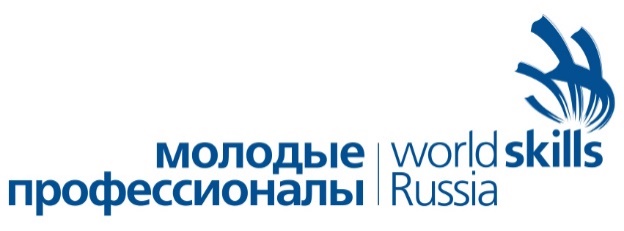 Инфраструктурный листВ Инфраструктурном листе перечислено все оборудование, материалы и устройства, которые предоставляет Организатор конкурса.Организатор конкурса обновляет Инфраструктурный список, указывая необходимое количество, тип, марку/модель предметов.В ходе каждого конкурса, Эксперты рассматривают и уточняют Инфраструктурный лист для подготовки к следующему конкурсу. Эксперты дают Техническому директору рекомендации по расширению площадей или изменению списка оборудования.В ходе каждого конкурса, Технический наблюдатель проверяет Инфраструктурный лист, использовавшийся на предыдущем конкурсе.В Инфраструктурный лист не входят предметы, которые участники и/или Эксперты должны иметь при себе, а также предметы, которые участникам запрещается иметь при себе. Эти предметы перечислены ниже.При себе иметь запрещается:Любые печатные издания, содержащие информацию касающуюся конкурсных заданий;Сотовые телефоны, планшеты, и другие устройства дающие преимущество при выполнении конкурсных заданий.Участник должен иметь при себеБелый халат, сменную обувь, силиконовые перчатки (согласно техническому описанию).№п/пОборудованиеКоличество1.Диафоноскоп ДСЗ - 31 (на всех)2.Лабораторная мельница ЛЗМ -  1М1 (на всех)3.Измеритель деформации клейковины ИДК - 11 (на всех)4.Весы лабораторные с точностью 0,001г.  ВЛТЭ - 2101 (на всех)5.Весы технические SW-11 (на всех)6.Влагомер зерна ФАУНА или ФАУНА -М1 (на всех)7.Устройство для формовки клейковины ПФК 1 (на всех)8.Сито зерновое d ячеек 6мм4 (на всех)9.Сито для отмывания клейковины из шелковой ткани № 25 или полиамидной ткани № 22,7 ПЧ-1504 (на всех)12.Сита из проволочной сетки № 067 4 (на всех)13.Сито из шелковой ткани № 384 (на всех)14.Термометр лабораторный (стеклянный) для измерения температуры воды4 (на всех)15.Мерный цилиндр с носиком 100мл4 (на всех)16.Мензурка 50 мл4 (на всех)17.Совочек лабораторный №1 №2 №34 (на всех)18.Чашка выпарная фарфоровая №3 №4 №5 4 (на всех)19.Чашка Петри d 10 см20 (на всех)20.Лоток треугольный для засыпки проб4 (на всех)21.Линейки 50 см8 (на всех)22.Шпатель лабораторный зерновой4 (на всех)23.Доска разборная (анализная)4 (на всех)24.Чашечки лабораторные №1 №2 №34 (на всех)25.Лабораторный таймер «ТЛ-301»4 (на всех)26.Контейнеры для хранения образцов зерна КХОЗ-6л (полимер)4 (на всех)27.Полотенце бумажное4 (на всех)28.Сита лабораторные почвенные (комплект)3 (на всех)29.Почвенные сита с диаметром отверстий 0,252(на всех)30.Керамическая ступка с пестиком2(на всех)31.Мерная пипетка, с ценой деления 0,1см34(на всех)32.Калькулятор2(на всех)33.Зерновой материал